Presentazione della scheda di sintesi relativa al progetto:PLEASE TO MEET YOU 3da parte della organizzazione di servizio civile:Anffas Trentino Onlusin data23.11.2022La presente SCHEDA DI SINTESI riflette fedelmente quanto contenuto nel documento progettuale integrale.L’avvio del progetto è richiesto per il (vedi calendario della progettazione) 01.03.2023 e, in caso di impossibilità di avvio alla data prevista si prevede  ❑ non si prevede lo slittamento e la riproposizione per il turno di avvio successivo.I contatti di riferimento per l’intera proposta progettuale (di cui la presente SCHEDA DI SINTESI fa parte) sono i seguenti:Sia la SCHEDA DI SINTESI sia il DOCUMENTO PROGETTUALE vengono inviate via Pec/PiTre in formato editabile (Word, LibreOffice ecc).NOTA BENELa scheda di sintesi va compilata cancellando le indicazioni e inserendo al loro posto i contenuti necessari, il cui colore deve essere cambiato in NERO.La lunghezza complessiva della scheda non deve superare le tre facciate di formato A4.Sarà pubblicato solo il testo delle pagine successive.Si raccomanda di redigere con cura la SCHEDA DI SINTESI, avendo attenzione a tenere uno stile comprensibile e accattivante, evitando meri copia/incolla di parti del documento progettuale.Essendo rivolta specificamente ai giovani, la SCHEDA DI SINTESI deve provare a rendere conto dell’interesse della proposta.Le informazioni contenute in questa prima pagina NON saranno pubblicate.ProgettistaElisa Marafon – Michela BoldrerEmail e tel. progettistae.marafon@anffas.tn.itReferente di progettoElisa Marafon Email e tel. referentee.marafon@anffas.tn.it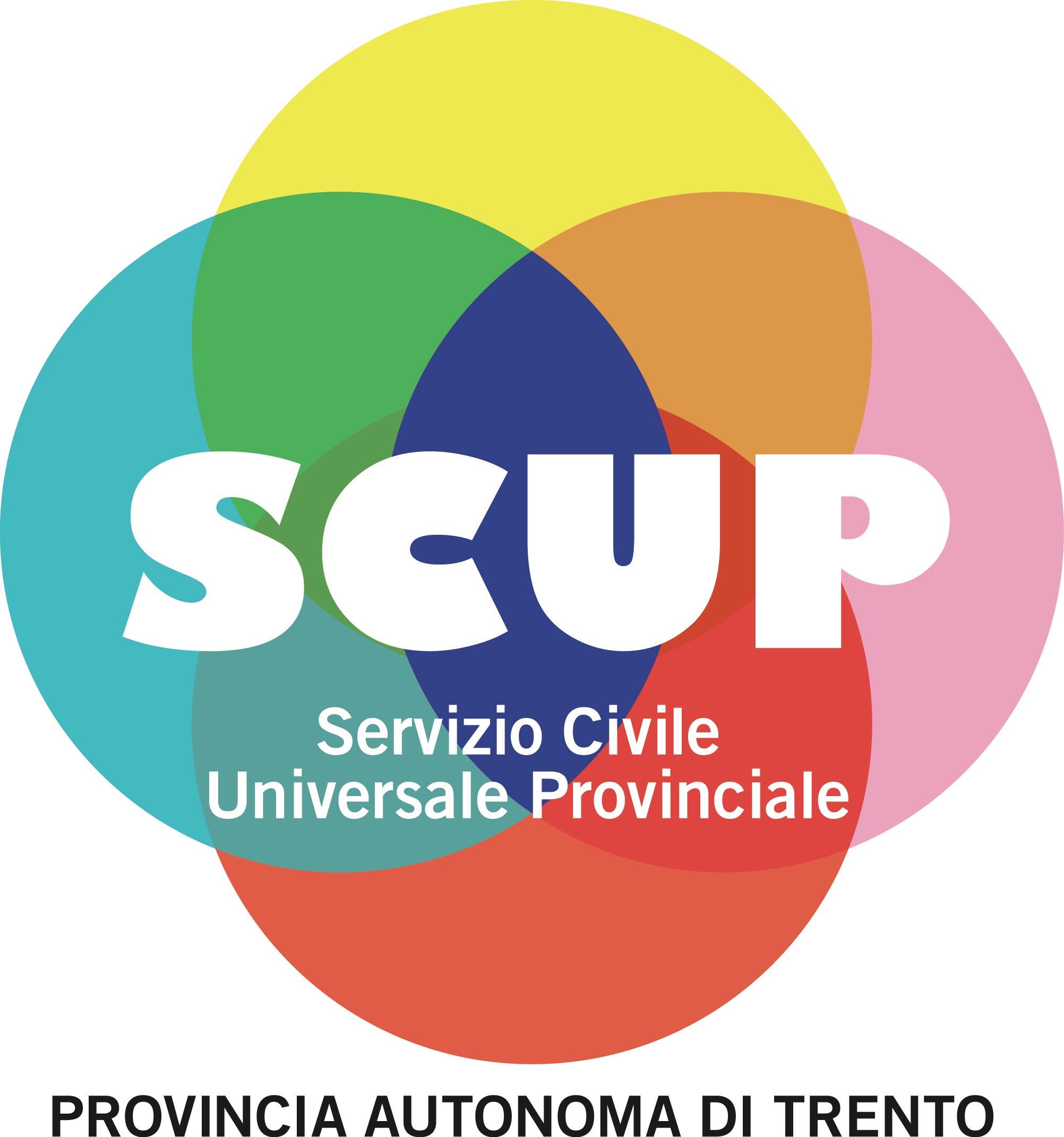 PROGETTO DI SERVIZIO CIVILE UNIVERSALE PROVINCIALEredatto sulla base dei “Criteri di gestione del SCUP”(deliberazione della Giunta provinciale n. 2117 del 20 dicembre 2019)Scheda di sintesi 2021/ver.4PROGETTO DI SERVIZIO CIVILE UNIVERSALE PROVINCIALEredatto sulla base dei “Criteri di gestione del SCUP”(deliberazione della Giunta provinciale n. 2117 del 20 dicembre 2019)Scheda di sintesi 2021/ver.4PROGETTO DI SERVIZIO CIVILE UNIVERSALE PROVINCIALEredatto sulla base dei “Criteri di gestione del SCUP”(deliberazione della Giunta provinciale n. 2117 del 20 dicembre 2019)Scheda di sintesi 2021/ver.4PROGETTO DI SERVIZIO CIVILE UNIVERSALE PROVINCIALEredatto sulla base dei “Criteri di gestione del SCUP”(deliberazione della Giunta provinciale n. 2117 del 20 dicembre 2019)Scheda di sintesi 2021/ver.4PROGETTO DI SERVIZIO CIVILE UNIVERSALE PROVINCIALEredatto sulla base dei “Criteri di gestione del SCUP”(deliberazione della Giunta provinciale n. 2117 del 20 dicembre 2019)Scheda di sintesi 2021/ver.4PROGETTO DI SERVIZIO CIVILE UNIVERSALE PROVINCIALEredatto sulla base dei “Criteri di gestione del SCUP”(deliberazione della Giunta provinciale n. 2117 del 20 dicembre 2019)Scheda di sintesi 2021/ver.4PROGETTO DI SERVIZIO CIVILE UNIVERSALE PROVINCIALEredatto sulla base dei “Criteri di gestione del SCUP”(deliberazione della Giunta provinciale n. 2117 del 20 dicembre 2019)Scheda di sintesi 2021/ver.4PROGETTO DI SERVIZIO CIVILE UNIVERSALE PROVINCIALEredatto sulla base dei “Criteri di gestione del SCUP”(deliberazione della Giunta provinciale n. 2117 del 20 dicembre 2019)Scheda di sintesi 2021/ver.4Titolo progettoPlease to meet you 3Please to meet you 3Please to meet you 3Please to meet you 3Please to meet you 3Please to meet you 3Please to meet you 3Formax SCUP_PATAmbito tematicox AssistenzaRipetizioneQuesto progetto è già stato realizzato in passato:Questo progetto è già stato realizzato in passato:Questo progetto è già stato realizzato in passato:x Sì, con titolo: Please to meet you 2 x Sì, con titolo: Please to meet you 2 x Sì, con titolo: Please to meet you 2 x Sì, con titolo: Please to meet you 2 INFORMAZIONI SULLA ORGANIZZAZIONE PROPONENTEINFORMAZIONI SULLA ORGANIZZAZIONE PROPONENTEINFORMAZIONI SULLA ORGANIZZAZIONE PROPONENTEINFORMAZIONI SULLA ORGANIZZAZIONE PROPONENTEINFORMAZIONI SULLA ORGANIZZAZIONE PROPONENTEINFORMAZIONI SULLA ORGANIZZAZIONE PROPONENTEINFORMAZIONI SULLA ORGANIZZAZIONE PROPONENTEINFORMAZIONI SULLA ORGANIZZAZIONE PROPONENTEOrganizzazioneAnffas Trentino OnlusAnffas Trentino OnlusAnffas Trentino OnlusAnffas Trentino OnlusAnffas Trentino OnlusAnffas Trentino OnlusAnffas Trentino OnlusNome della persona 
da contattareElisa MarafonElisa MarafonElisa MarafonElisa MarafonElisa MarafonElisa MarafonElisa MarafonTelefono della persona da contattare+39 3427665925Tel, Sede Anffas 0461407511+39 3427665925Tel, Sede Anffas 0461407511+39 3427665925Tel, Sede Anffas 0461407511+39 3427665925Tel, Sede Anffas 0461407511+39 3427665925Tel, Sede Anffas 0461407511+39 3427665925Tel, Sede Anffas 0461407511+39 3427665925Tel, Sede Anffas 0461407511Email della persona da contattaree.marafon@anffas.tn.it e.marafon@anffas.tn.it e.marafon@anffas.tn.it e.marafon@anffas.tn.it e.marafon@anffas.tn.it e.marafon@anffas.tn.it e.marafon@anffas.tn.it Orari di disponibilità della persona da contattaredal lunedì al venerdì dalle 9.00 alle 16.00dal lunedì al venerdì dalle 9.00 alle 16.00dal lunedì al venerdì dalle 9.00 alle 16.00dal lunedì al venerdì dalle 9.00 alle 16.00dal lunedì al venerdì dalle 9.00 alle 16.00dal lunedì al venerdì dalle 9.00 alle 16.00dal lunedì al venerdì dalle 9.00 alle 16.00IndirizzoSede Amministrativa Anffas Via Unterveger 6- 38121 Trento – segreteriagenerale@anffas.tn.it Sede Amministrativa Anffas Via Unterveger 6- 38121 Trento – segreteriagenerale@anffas.tn.it Sede Amministrativa Anffas Via Unterveger 6- 38121 Trento – segreteriagenerale@anffas.tn.it Sede Amministrativa Anffas Via Unterveger 6- 38121 Trento – segreteriagenerale@anffas.tn.it Sede Amministrativa Anffas Via Unterveger 6- 38121 Trento – segreteriagenerale@anffas.tn.it Sede Amministrativa Anffas Via Unterveger 6- 38121 Trento – segreteriagenerale@anffas.tn.it Sede Amministrativa Anffas Via Unterveger 6- 38121 Trento – segreteriagenerale@anffas.tn.it DESCRIZIONE DELLA PROPOSTADESCRIZIONE DELLA PROPOSTADESCRIZIONE DELLA PROPOSTADESCRIZIONE DELLA PROPOSTADESCRIZIONE DELLA PROPOSTADESCRIZIONE DELLA PROPOSTADESCRIZIONE DELLA PROPOSTADESCRIZIONE DELLA PROPOSTADuratamesi 12mesi 12mesi 12mesi 12mesi 12mesi 12mesi 12PostiNumero minimo: Numero minimo: 11Numero massimo: Numero massimo: 1Sede/sedi di attuazioneCentro Per.La di Trento:  in via Passaggio Osele, 5Centro Per.La di Trento:  in via Passaggio Osele, 5Centro Per.La di Trento:  in via Passaggio Osele, 5Centro Per.La di Trento:  in via Passaggio Osele, 5Centro Per.La di Trento:  in via Passaggio Osele, 5Centro Per.La di Trento:  in via Passaggio Osele, 5Centro Per.La di Trento:  in via Passaggio Osele, 5Cosa si fa1. ATTIVITÀ: S-commessa: attività su commissioneTra le varie attività strutturate del centro, negli ultimi anni hanno trovato importante valenza formativa quelle definite a S-commessa. Si tratta di esperienze lavorative sviluppate e condivise in piccolo gruppo di allievi supervisionato dagli educatori, su commesse definite in convenzione con aziende, realtà occupazionali, associazioni di volontariato del territorio per la realizzazione di semplici prodotti artigianali o di oggettistica varia, il confezionamento e/o la creazione di packaging originali. 2. SOCIALMENTE - EMPOWERMENT DELLE AUTONOMIEPercorsi finalizzati al mantenimento e acquisizione di nuove autonomie personali e sociali. Esempio percorsi:-MOBILITA' NELLA COMUNITA': laboratorio finalizzato al sapersi orientare in città autonomamente e ad aumentare la mobilità sul territorio. -LABORATORIO EURO: il valore economico delle cose, conoscere e utilizzare strategie ad hoc per gestione denaro. Attività pratiche in cui si sperimenta il valore e l'utilizzo dell'euro attraverso piccoli acquisti, l'utilizzo di un portamonete personalizzato per i resti.-CURA DI SÉ E DELL'AMBIENTE: L'IMMAGINE E LE REGOLE SOCIALI. laboratorio in cui si potenziano le pratiche per la cura di sé e igiene personale, anche come aspetto della comunicazione sociale.-MAPPAMONDO: attività di conoscenza e orientamento rispetto al mondo delle professioni e sul contesto del mercato del lavoro in particolare rispetto al lavoro protetto (legge 68/99, cooperative sociali, tirocini di inclusione sociale) e alle pari opportunità per tutti.3.ATTIVITÀ: PLEASE TO MEET YOUIl Progetto Per.La. ha la necessità di entrare in relazione ed integrarsi con gli altri servizi di ANFFAS e con i progetti e le azioni attive nel settore della tutela delle persone disabili sul territorio provinciale e nazionale. Con la sede in centro città nasce l'esigenza di consolidare e promuovere la creazione di un network solidale per l'inclusione sociale.4. ATTIVITÀ': Magazzino per AnffasIl magazzino, situato a Trento Nord, prevede un’attività di carico e scarico di tutti gli strumenti Dpi in utilizzo agli educatori di tutta l'associazione, gestione degli spazi e del materiale, inserimento delle bolle di accompagnamento e distribuzione dei presidi igienici ai vari servizi. 5. ATTIVITÀ': Manutenzione orto e aree verdi Attività stagionale dedicata alla manutenzione di aree verdi, in convenzione con il comune di Trento e la Curia per la cura, mantenimento e pulizia di aiuole e parco, predisposizione dell’orto (all’interno del parco della Curia): semina, cura della pianta, raccolta delle verdure, aratura del terreno e rispetto delle colture e della stagionalità.6. STAGE INDIVIDUALIZZATO DI INCLUSIONE SOCIALEAttività di sperimentazione pratica in contesti operativi esterni con l'affiancamento degli educatori/ tutor di stage rispetto a figure professionali di riferimento quali ad es.: addetto alla ristorazione, addetto alle vendite, operatore di supporto in lavori d'ufficio, operatore ausiliario. In convenzione con aziende/enti del territorio viene organizzata l'esperienza di stage individuale o in piccolo gruppo, viene elaborato un progetto formativo individualizzato. Sono previsti momenti di rientro formativo dedicati alla rielaborazione/riflessione sull'esperienza.7. ATTIVITÀ: Incontri di EQUIPE ORGANIZZATIVA:DESCRIZIONE: riunione organizzativa mensile 1. ATTIVITÀ: S-commessa: attività su commissioneTra le varie attività strutturate del centro, negli ultimi anni hanno trovato importante valenza formativa quelle definite a S-commessa. Si tratta di esperienze lavorative sviluppate e condivise in piccolo gruppo di allievi supervisionato dagli educatori, su commesse definite in convenzione con aziende, realtà occupazionali, associazioni di volontariato del territorio per la realizzazione di semplici prodotti artigianali o di oggettistica varia, il confezionamento e/o la creazione di packaging originali. 2. SOCIALMENTE - EMPOWERMENT DELLE AUTONOMIEPercorsi finalizzati al mantenimento e acquisizione di nuove autonomie personali e sociali. Esempio percorsi:-MOBILITA' NELLA COMUNITA': laboratorio finalizzato al sapersi orientare in città autonomamente e ad aumentare la mobilità sul territorio. -LABORATORIO EURO: il valore economico delle cose, conoscere e utilizzare strategie ad hoc per gestione denaro. Attività pratiche in cui si sperimenta il valore e l'utilizzo dell'euro attraverso piccoli acquisti, l'utilizzo di un portamonete personalizzato per i resti.-CURA DI SÉ E DELL'AMBIENTE: L'IMMAGINE E LE REGOLE SOCIALI. laboratorio in cui si potenziano le pratiche per la cura di sé e igiene personale, anche come aspetto della comunicazione sociale.-MAPPAMONDO: attività di conoscenza e orientamento rispetto al mondo delle professioni e sul contesto del mercato del lavoro in particolare rispetto al lavoro protetto (legge 68/99, cooperative sociali, tirocini di inclusione sociale) e alle pari opportunità per tutti.3.ATTIVITÀ: PLEASE TO MEET YOUIl Progetto Per.La. ha la necessità di entrare in relazione ed integrarsi con gli altri servizi di ANFFAS e con i progetti e le azioni attive nel settore della tutela delle persone disabili sul territorio provinciale e nazionale. Con la sede in centro città nasce l'esigenza di consolidare e promuovere la creazione di un network solidale per l'inclusione sociale.4. ATTIVITÀ': Magazzino per AnffasIl magazzino, situato a Trento Nord, prevede un’attività di carico e scarico di tutti gli strumenti Dpi in utilizzo agli educatori di tutta l'associazione, gestione degli spazi e del materiale, inserimento delle bolle di accompagnamento e distribuzione dei presidi igienici ai vari servizi. 5. ATTIVITÀ': Manutenzione orto e aree verdi Attività stagionale dedicata alla manutenzione di aree verdi, in convenzione con il comune di Trento e la Curia per la cura, mantenimento e pulizia di aiuole e parco, predisposizione dell’orto (all’interno del parco della Curia): semina, cura della pianta, raccolta delle verdure, aratura del terreno e rispetto delle colture e della stagionalità.6. STAGE INDIVIDUALIZZATO DI INCLUSIONE SOCIALEAttività di sperimentazione pratica in contesti operativi esterni con l'affiancamento degli educatori/ tutor di stage rispetto a figure professionali di riferimento quali ad es.: addetto alla ristorazione, addetto alle vendite, operatore di supporto in lavori d'ufficio, operatore ausiliario. In convenzione con aziende/enti del territorio viene organizzata l'esperienza di stage individuale o in piccolo gruppo, viene elaborato un progetto formativo individualizzato. Sono previsti momenti di rientro formativo dedicati alla rielaborazione/riflessione sull'esperienza.7. ATTIVITÀ: Incontri di EQUIPE ORGANIZZATIVA:DESCRIZIONE: riunione organizzativa mensile 1. ATTIVITÀ: S-commessa: attività su commissioneTra le varie attività strutturate del centro, negli ultimi anni hanno trovato importante valenza formativa quelle definite a S-commessa. Si tratta di esperienze lavorative sviluppate e condivise in piccolo gruppo di allievi supervisionato dagli educatori, su commesse definite in convenzione con aziende, realtà occupazionali, associazioni di volontariato del territorio per la realizzazione di semplici prodotti artigianali o di oggettistica varia, il confezionamento e/o la creazione di packaging originali. 2. SOCIALMENTE - EMPOWERMENT DELLE AUTONOMIEPercorsi finalizzati al mantenimento e acquisizione di nuove autonomie personali e sociali. Esempio percorsi:-MOBILITA' NELLA COMUNITA': laboratorio finalizzato al sapersi orientare in città autonomamente e ad aumentare la mobilità sul territorio. -LABORATORIO EURO: il valore economico delle cose, conoscere e utilizzare strategie ad hoc per gestione denaro. Attività pratiche in cui si sperimenta il valore e l'utilizzo dell'euro attraverso piccoli acquisti, l'utilizzo di un portamonete personalizzato per i resti.-CURA DI SÉ E DELL'AMBIENTE: L'IMMAGINE E LE REGOLE SOCIALI. laboratorio in cui si potenziano le pratiche per la cura di sé e igiene personale, anche come aspetto della comunicazione sociale.-MAPPAMONDO: attività di conoscenza e orientamento rispetto al mondo delle professioni e sul contesto del mercato del lavoro in particolare rispetto al lavoro protetto (legge 68/99, cooperative sociali, tirocini di inclusione sociale) e alle pari opportunità per tutti.3.ATTIVITÀ: PLEASE TO MEET YOUIl Progetto Per.La. ha la necessità di entrare in relazione ed integrarsi con gli altri servizi di ANFFAS e con i progetti e le azioni attive nel settore della tutela delle persone disabili sul territorio provinciale e nazionale. Con la sede in centro città nasce l'esigenza di consolidare e promuovere la creazione di un network solidale per l'inclusione sociale.4. ATTIVITÀ': Magazzino per AnffasIl magazzino, situato a Trento Nord, prevede un’attività di carico e scarico di tutti gli strumenti Dpi in utilizzo agli educatori di tutta l'associazione, gestione degli spazi e del materiale, inserimento delle bolle di accompagnamento e distribuzione dei presidi igienici ai vari servizi. 5. ATTIVITÀ': Manutenzione orto e aree verdi Attività stagionale dedicata alla manutenzione di aree verdi, in convenzione con il comune di Trento e la Curia per la cura, mantenimento e pulizia di aiuole e parco, predisposizione dell’orto (all’interno del parco della Curia): semina, cura della pianta, raccolta delle verdure, aratura del terreno e rispetto delle colture e della stagionalità.6. STAGE INDIVIDUALIZZATO DI INCLUSIONE SOCIALEAttività di sperimentazione pratica in contesti operativi esterni con l'affiancamento degli educatori/ tutor di stage rispetto a figure professionali di riferimento quali ad es.: addetto alla ristorazione, addetto alle vendite, operatore di supporto in lavori d'ufficio, operatore ausiliario. In convenzione con aziende/enti del territorio viene organizzata l'esperienza di stage individuale o in piccolo gruppo, viene elaborato un progetto formativo individualizzato. Sono previsti momenti di rientro formativo dedicati alla rielaborazione/riflessione sull'esperienza.7. ATTIVITÀ: Incontri di EQUIPE ORGANIZZATIVA:DESCRIZIONE: riunione organizzativa mensile 1. ATTIVITÀ: S-commessa: attività su commissioneTra le varie attività strutturate del centro, negli ultimi anni hanno trovato importante valenza formativa quelle definite a S-commessa. Si tratta di esperienze lavorative sviluppate e condivise in piccolo gruppo di allievi supervisionato dagli educatori, su commesse definite in convenzione con aziende, realtà occupazionali, associazioni di volontariato del territorio per la realizzazione di semplici prodotti artigianali o di oggettistica varia, il confezionamento e/o la creazione di packaging originali. 2. SOCIALMENTE - EMPOWERMENT DELLE AUTONOMIEPercorsi finalizzati al mantenimento e acquisizione di nuove autonomie personali e sociali. Esempio percorsi:-MOBILITA' NELLA COMUNITA': laboratorio finalizzato al sapersi orientare in città autonomamente e ad aumentare la mobilità sul territorio. -LABORATORIO EURO: il valore economico delle cose, conoscere e utilizzare strategie ad hoc per gestione denaro. Attività pratiche in cui si sperimenta il valore e l'utilizzo dell'euro attraverso piccoli acquisti, l'utilizzo di un portamonete personalizzato per i resti.-CURA DI SÉ E DELL'AMBIENTE: L'IMMAGINE E LE REGOLE SOCIALI. laboratorio in cui si potenziano le pratiche per la cura di sé e igiene personale, anche come aspetto della comunicazione sociale.-MAPPAMONDO: attività di conoscenza e orientamento rispetto al mondo delle professioni e sul contesto del mercato del lavoro in particolare rispetto al lavoro protetto (legge 68/99, cooperative sociali, tirocini di inclusione sociale) e alle pari opportunità per tutti.3.ATTIVITÀ: PLEASE TO MEET YOUIl Progetto Per.La. ha la necessità di entrare in relazione ed integrarsi con gli altri servizi di ANFFAS e con i progetti e le azioni attive nel settore della tutela delle persone disabili sul territorio provinciale e nazionale. Con la sede in centro città nasce l'esigenza di consolidare e promuovere la creazione di un network solidale per l'inclusione sociale.4. ATTIVITÀ': Magazzino per AnffasIl magazzino, situato a Trento Nord, prevede un’attività di carico e scarico di tutti gli strumenti Dpi in utilizzo agli educatori di tutta l'associazione, gestione degli spazi e del materiale, inserimento delle bolle di accompagnamento e distribuzione dei presidi igienici ai vari servizi. 5. ATTIVITÀ': Manutenzione orto e aree verdi Attività stagionale dedicata alla manutenzione di aree verdi, in convenzione con il comune di Trento e la Curia per la cura, mantenimento e pulizia di aiuole e parco, predisposizione dell’orto (all’interno del parco della Curia): semina, cura della pianta, raccolta delle verdure, aratura del terreno e rispetto delle colture e della stagionalità.6. STAGE INDIVIDUALIZZATO DI INCLUSIONE SOCIALEAttività di sperimentazione pratica in contesti operativi esterni con l'affiancamento degli educatori/ tutor di stage rispetto a figure professionali di riferimento quali ad es.: addetto alla ristorazione, addetto alle vendite, operatore di supporto in lavori d'ufficio, operatore ausiliario. In convenzione con aziende/enti del territorio viene organizzata l'esperienza di stage individuale o in piccolo gruppo, viene elaborato un progetto formativo individualizzato. Sono previsti momenti di rientro formativo dedicati alla rielaborazione/riflessione sull'esperienza.7. ATTIVITÀ: Incontri di EQUIPE ORGANIZZATIVA:DESCRIZIONE: riunione organizzativa mensile 1. ATTIVITÀ: S-commessa: attività su commissioneTra le varie attività strutturate del centro, negli ultimi anni hanno trovato importante valenza formativa quelle definite a S-commessa. Si tratta di esperienze lavorative sviluppate e condivise in piccolo gruppo di allievi supervisionato dagli educatori, su commesse definite in convenzione con aziende, realtà occupazionali, associazioni di volontariato del territorio per la realizzazione di semplici prodotti artigianali o di oggettistica varia, il confezionamento e/o la creazione di packaging originali. 2. SOCIALMENTE - EMPOWERMENT DELLE AUTONOMIEPercorsi finalizzati al mantenimento e acquisizione di nuove autonomie personali e sociali. Esempio percorsi:-MOBILITA' NELLA COMUNITA': laboratorio finalizzato al sapersi orientare in città autonomamente e ad aumentare la mobilità sul territorio. -LABORATORIO EURO: il valore economico delle cose, conoscere e utilizzare strategie ad hoc per gestione denaro. Attività pratiche in cui si sperimenta il valore e l'utilizzo dell'euro attraverso piccoli acquisti, l'utilizzo di un portamonete personalizzato per i resti.-CURA DI SÉ E DELL'AMBIENTE: L'IMMAGINE E LE REGOLE SOCIALI. laboratorio in cui si potenziano le pratiche per la cura di sé e igiene personale, anche come aspetto della comunicazione sociale.-MAPPAMONDO: attività di conoscenza e orientamento rispetto al mondo delle professioni e sul contesto del mercato del lavoro in particolare rispetto al lavoro protetto (legge 68/99, cooperative sociali, tirocini di inclusione sociale) e alle pari opportunità per tutti.3.ATTIVITÀ: PLEASE TO MEET YOUIl Progetto Per.La. ha la necessità di entrare in relazione ed integrarsi con gli altri servizi di ANFFAS e con i progetti e le azioni attive nel settore della tutela delle persone disabili sul territorio provinciale e nazionale. Con la sede in centro città nasce l'esigenza di consolidare e promuovere la creazione di un network solidale per l'inclusione sociale.4. ATTIVITÀ': Magazzino per AnffasIl magazzino, situato a Trento Nord, prevede un’attività di carico e scarico di tutti gli strumenti Dpi in utilizzo agli educatori di tutta l'associazione, gestione degli spazi e del materiale, inserimento delle bolle di accompagnamento e distribuzione dei presidi igienici ai vari servizi. 5. ATTIVITÀ': Manutenzione orto e aree verdi Attività stagionale dedicata alla manutenzione di aree verdi, in convenzione con il comune di Trento e la Curia per la cura, mantenimento e pulizia di aiuole e parco, predisposizione dell’orto (all’interno del parco della Curia): semina, cura della pianta, raccolta delle verdure, aratura del terreno e rispetto delle colture e della stagionalità.6. STAGE INDIVIDUALIZZATO DI INCLUSIONE SOCIALEAttività di sperimentazione pratica in contesti operativi esterni con l'affiancamento degli educatori/ tutor di stage rispetto a figure professionali di riferimento quali ad es.: addetto alla ristorazione, addetto alle vendite, operatore di supporto in lavori d'ufficio, operatore ausiliario. In convenzione con aziende/enti del territorio viene organizzata l'esperienza di stage individuale o in piccolo gruppo, viene elaborato un progetto formativo individualizzato. Sono previsti momenti di rientro formativo dedicati alla rielaborazione/riflessione sull'esperienza.7. ATTIVITÀ: Incontri di EQUIPE ORGANIZZATIVA:DESCRIZIONE: riunione organizzativa mensile 1. ATTIVITÀ: S-commessa: attività su commissioneTra le varie attività strutturate del centro, negli ultimi anni hanno trovato importante valenza formativa quelle definite a S-commessa. Si tratta di esperienze lavorative sviluppate e condivise in piccolo gruppo di allievi supervisionato dagli educatori, su commesse definite in convenzione con aziende, realtà occupazionali, associazioni di volontariato del territorio per la realizzazione di semplici prodotti artigianali o di oggettistica varia, il confezionamento e/o la creazione di packaging originali. 2. SOCIALMENTE - EMPOWERMENT DELLE AUTONOMIEPercorsi finalizzati al mantenimento e acquisizione di nuove autonomie personali e sociali. Esempio percorsi:-MOBILITA' NELLA COMUNITA': laboratorio finalizzato al sapersi orientare in città autonomamente e ad aumentare la mobilità sul territorio. -LABORATORIO EURO: il valore economico delle cose, conoscere e utilizzare strategie ad hoc per gestione denaro. Attività pratiche in cui si sperimenta il valore e l'utilizzo dell'euro attraverso piccoli acquisti, l'utilizzo di un portamonete personalizzato per i resti.-CURA DI SÉ E DELL'AMBIENTE: L'IMMAGINE E LE REGOLE SOCIALI. laboratorio in cui si potenziano le pratiche per la cura di sé e igiene personale, anche come aspetto della comunicazione sociale.-MAPPAMONDO: attività di conoscenza e orientamento rispetto al mondo delle professioni e sul contesto del mercato del lavoro in particolare rispetto al lavoro protetto (legge 68/99, cooperative sociali, tirocini di inclusione sociale) e alle pari opportunità per tutti.3.ATTIVITÀ: PLEASE TO MEET YOUIl Progetto Per.La. ha la necessità di entrare in relazione ed integrarsi con gli altri servizi di ANFFAS e con i progetti e le azioni attive nel settore della tutela delle persone disabili sul territorio provinciale e nazionale. Con la sede in centro città nasce l'esigenza di consolidare e promuovere la creazione di un network solidale per l'inclusione sociale.4. ATTIVITÀ': Magazzino per AnffasIl magazzino, situato a Trento Nord, prevede un’attività di carico e scarico di tutti gli strumenti Dpi in utilizzo agli educatori di tutta l'associazione, gestione degli spazi e del materiale, inserimento delle bolle di accompagnamento e distribuzione dei presidi igienici ai vari servizi. 5. ATTIVITÀ': Manutenzione orto e aree verdi Attività stagionale dedicata alla manutenzione di aree verdi, in convenzione con il comune di Trento e la Curia per la cura, mantenimento e pulizia di aiuole e parco, predisposizione dell’orto (all’interno del parco della Curia): semina, cura della pianta, raccolta delle verdure, aratura del terreno e rispetto delle colture e della stagionalità.6. STAGE INDIVIDUALIZZATO DI INCLUSIONE SOCIALEAttività di sperimentazione pratica in contesti operativi esterni con l'affiancamento degli educatori/ tutor di stage rispetto a figure professionali di riferimento quali ad es.: addetto alla ristorazione, addetto alle vendite, operatore di supporto in lavori d'ufficio, operatore ausiliario. In convenzione con aziende/enti del territorio viene organizzata l'esperienza di stage individuale o in piccolo gruppo, viene elaborato un progetto formativo individualizzato. Sono previsti momenti di rientro formativo dedicati alla rielaborazione/riflessione sull'esperienza.7. ATTIVITÀ: Incontri di EQUIPE ORGANIZZATIVA:DESCRIZIONE: riunione organizzativa mensile 1. ATTIVITÀ: S-commessa: attività su commissioneTra le varie attività strutturate del centro, negli ultimi anni hanno trovato importante valenza formativa quelle definite a S-commessa. Si tratta di esperienze lavorative sviluppate e condivise in piccolo gruppo di allievi supervisionato dagli educatori, su commesse definite in convenzione con aziende, realtà occupazionali, associazioni di volontariato del territorio per la realizzazione di semplici prodotti artigianali o di oggettistica varia, il confezionamento e/o la creazione di packaging originali. 2. SOCIALMENTE - EMPOWERMENT DELLE AUTONOMIEPercorsi finalizzati al mantenimento e acquisizione di nuove autonomie personali e sociali. Esempio percorsi:-MOBILITA' NELLA COMUNITA': laboratorio finalizzato al sapersi orientare in città autonomamente e ad aumentare la mobilità sul territorio. -LABORATORIO EURO: il valore economico delle cose, conoscere e utilizzare strategie ad hoc per gestione denaro. Attività pratiche in cui si sperimenta il valore e l'utilizzo dell'euro attraverso piccoli acquisti, l'utilizzo di un portamonete personalizzato per i resti.-CURA DI SÉ E DELL'AMBIENTE: L'IMMAGINE E LE REGOLE SOCIALI. laboratorio in cui si potenziano le pratiche per la cura di sé e igiene personale, anche come aspetto della comunicazione sociale.-MAPPAMONDO: attività di conoscenza e orientamento rispetto al mondo delle professioni e sul contesto del mercato del lavoro in particolare rispetto al lavoro protetto (legge 68/99, cooperative sociali, tirocini di inclusione sociale) e alle pari opportunità per tutti.3.ATTIVITÀ: PLEASE TO MEET YOUIl Progetto Per.La. ha la necessità di entrare in relazione ed integrarsi con gli altri servizi di ANFFAS e con i progetti e le azioni attive nel settore della tutela delle persone disabili sul territorio provinciale e nazionale. Con la sede in centro città nasce l'esigenza di consolidare e promuovere la creazione di un network solidale per l'inclusione sociale.4. ATTIVITÀ': Magazzino per AnffasIl magazzino, situato a Trento Nord, prevede un’attività di carico e scarico di tutti gli strumenti Dpi in utilizzo agli educatori di tutta l'associazione, gestione degli spazi e del materiale, inserimento delle bolle di accompagnamento e distribuzione dei presidi igienici ai vari servizi. 5. ATTIVITÀ': Manutenzione orto e aree verdi Attività stagionale dedicata alla manutenzione di aree verdi, in convenzione con il comune di Trento e la Curia per la cura, mantenimento e pulizia di aiuole e parco, predisposizione dell’orto (all’interno del parco della Curia): semina, cura della pianta, raccolta delle verdure, aratura del terreno e rispetto delle colture e della stagionalità.6. STAGE INDIVIDUALIZZATO DI INCLUSIONE SOCIALEAttività di sperimentazione pratica in contesti operativi esterni con l'affiancamento degli educatori/ tutor di stage rispetto a figure professionali di riferimento quali ad es.: addetto alla ristorazione, addetto alle vendite, operatore di supporto in lavori d'ufficio, operatore ausiliario. In convenzione con aziende/enti del territorio viene organizzata l'esperienza di stage individuale o in piccolo gruppo, viene elaborato un progetto formativo individualizzato. Sono previsti momenti di rientro formativo dedicati alla rielaborazione/riflessione sull'esperienza.7. ATTIVITÀ: Incontri di EQUIPE ORGANIZZATIVA:DESCRIZIONE: riunione organizzativa mensile Cosa si imparaRelazionarsi a giovani con DI permetterà lo sviluppo e l'implementazione di capacità legate alla dimensione interpersonale e professionale.L’individuazione delle conoscenze/abilità professionalizzanti potenzialmente raggiungibili dai giovani fanno riferimento alla competenza “Vigilanza e supporto all’educatore nelle attività socio-educative” afferente al profilo di “Operatore all’assistenza educativa ai disabili” del repertorio della Campania.Relazionarsi a giovani con DI permetterà lo sviluppo e l'implementazione di capacità legate alla dimensione interpersonale e professionale.L’individuazione delle conoscenze/abilità professionalizzanti potenzialmente raggiungibili dai giovani fanno riferimento alla competenza “Vigilanza e supporto all’educatore nelle attività socio-educative” afferente al profilo di “Operatore all’assistenza educativa ai disabili” del repertorio della Campania.Relazionarsi a giovani con DI permetterà lo sviluppo e l'implementazione di capacità legate alla dimensione interpersonale e professionale.L’individuazione delle conoscenze/abilità professionalizzanti potenzialmente raggiungibili dai giovani fanno riferimento alla competenza “Vigilanza e supporto all’educatore nelle attività socio-educative” afferente al profilo di “Operatore all’assistenza educativa ai disabili” del repertorio della Campania.Relazionarsi a giovani con DI permetterà lo sviluppo e l'implementazione di capacità legate alla dimensione interpersonale e professionale.L’individuazione delle conoscenze/abilità professionalizzanti potenzialmente raggiungibili dai giovani fanno riferimento alla competenza “Vigilanza e supporto all’educatore nelle attività socio-educative” afferente al profilo di “Operatore all’assistenza educativa ai disabili” del repertorio della Campania.Relazionarsi a giovani con DI permetterà lo sviluppo e l'implementazione di capacità legate alla dimensione interpersonale e professionale.L’individuazione delle conoscenze/abilità professionalizzanti potenzialmente raggiungibili dai giovani fanno riferimento alla competenza “Vigilanza e supporto all’educatore nelle attività socio-educative” afferente al profilo di “Operatore all’assistenza educativa ai disabili” del repertorio della Campania.Relazionarsi a giovani con DI permetterà lo sviluppo e l'implementazione di capacità legate alla dimensione interpersonale e professionale.L’individuazione delle conoscenze/abilità professionalizzanti potenzialmente raggiungibili dai giovani fanno riferimento alla competenza “Vigilanza e supporto all’educatore nelle attività socio-educative” afferente al profilo di “Operatore all’assistenza educativa ai disabili” del repertorio della Campania.Relazionarsi a giovani con DI permetterà lo sviluppo e l'implementazione di capacità legate alla dimensione interpersonale e professionale.L’individuazione delle conoscenze/abilità professionalizzanti potenzialmente raggiungibili dai giovani fanno riferimento alla competenza “Vigilanza e supporto all’educatore nelle attività socio-educative” afferente al profilo di “Operatore all’assistenza educativa ai disabili” del repertorio della Campania.Competenza 
da certificare 
al termine del progettoRepertorio regionale utilizzatoRepertorio regionale utilizzatoRepertorio regionale utilizzato Repertorio Regionale Campania, settore economico professionale servizi socio-sanitari Repertorio Regionale Campania, settore economico professionale servizi socio-sanitari Repertorio Regionale Campania, settore economico professionale servizi socio-sanitari Repertorio Regionale Campania, settore economico professionale servizi socio-sanitariCompetenza 
da certificare 
al termine del progettoQualificazione professionaleQualificazione professionaleQualificazione professionaleoperatore dell'assistenza educativa ai disabilioperatore dell'assistenza educativa ai disabilioperatore dell'assistenza educativa ai disabilioperatore dell'assistenza educativa ai disabiliCompetenza 
da certificare 
al termine del progettoTitolo della competenzaTitolo della competenzaTitolo della competenzaVigilanza e supporto all'educatore nelle attività socio-educative: “Operatore dell’assistenza educativa ai disabili”Vigilanza e supporto all'educatore nelle attività socio-educative: “Operatore dell’assistenza educativa ai disabili”Vigilanza e supporto all'educatore nelle attività socio-educative: “Operatore dell’assistenza educativa ai disabili”Vigilanza e supporto all'educatore nelle attività socio-educative: “Operatore dell’assistenza educativa ai disabili”Competenza 
da certificare 
al termine del progettoElenco delle conoscenzeElenco delle conoscenzeElenco delle conoscenze• metodi e pratiche dell'intervento educativo • elementi di pedagogia generale ed educazione degli adulti e dei disabili • normativa sulla disabilità • classificazioni e caratteristiche delle diverse tipologie di disabilità • sicurezza sul lavoro: regole e modalità di comportamento generali e specifiche • nozioni di primo soccorso • norme di sicurezza e prevenzione • principi comuni e aspetti applicativi della legislazione vigente in materia di sicurezza• metodi e pratiche dell'intervento educativo • elementi di pedagogia generale ed educazione degli adulti e dei disabili • normativa sulla disabilità • classificazioni e caratteristiche delle diverse tipologie di disabilità • sicurezza sul lavoro: regole e modalità di comportamento generali e specifiche • nozioni di primo soccorso • norme di sicurezza e prevenzione • principi comuni e aspetti applicativi della legislazione vigente in materia di sicurezza• metodi e pratiche dell'intervento educativo • elementi di pedagogia generale ed educazione degli adulti e dei disabili • normativa sulla disabilità • classificazioni e caratteristiche delle diverse tipologie di disabilità • sicurezza sul lavoro: regole e modalità di comportamento generali e specifiche • nozioni di primo soccorso • norme di sicurezza e prevenzione • principi comuni e aspetti applicativi della legislazione vigente in materia di sicurezza• metodi e pratiche dell'intervento educativo • elementi di pedagogia generale ed educazione degli adulti e dei disabili • normativa sulla disabilità • classificazioni e caratteristiche delle diverse tipologie di disabilità • sicurezza sul lavoro: regole e modalità di comportamento generali e specifiche • nozioni di primo soccorso • norme di sicurezza e prevenzione • principi comuni e aspetti applicativi della legislazione vigente in materia di sicurezzaCompetenza 
da certificare 
al termine del progettoElenco delle abilitàElenco delle abilitàElenco delle abilitàsupportare gli educatori nella preparazione del materiale didattico e di gioco • assistere gli educatori nell'allestimento di locali in sicurezza adeguati allo svolgimento delle attività • rilevare segni premonitori di comportamenti anomali • prevenire e/o interrompere comportamenti nocivi o rischiosi • assistere gli educatori nelle attività educative, ludiche e di socializzazione • applicare tecniche di primo soccorso in caso di malore/infortunio degli utentisupportare gli educatori nella preparazione del materiale didattico e di gioco • assistere gli educatori nell'allestimento di locali in sicurezza adeguati allo svolgimento delle attività • rilevare segni premonitori di comportamenti anomali • prevenire e/o interrompere comportamenti nocivi o rischiosi • assistere gli educatori nelle attività educative, ludiche e di socializzazione • applicare tecniche di primo soccorso in caso di malore/infortunio degli utentisupportare gli educatori nella preparazione del materiale didattico e di gioco • assistere gli educatori nell'allestimento di locali in sicurezza adeguati allo svolgimento delle attività • rilevare segni premonitori di comportamenti anomali • prevenire e/o interrompere comportamenti nocivi o rischiosi • assistere gli educatori nelle attività educative, ludiche e di socializzazione • applicare tecniche di primo soccorso in caso di malore/infortunio degli utentisupportare gli educatori nella preparazione del materiale didattico e di gioco • assistere gli educatori nell'allestimento di locali in sicurezza adeguati allo svolgimento delle attività • rilevare segni premonitori di comportamenti anomali • prevenire e/o interrompere comportamenti nocivi o rischiosi • assistere gli educatori nelle attività educative, ludiche e di socializzazione • applicare tecniche di primo soccorso in caso di malore/infortunio degli utentiVittoE' previsto il pasto in tutti i giorni di servizio E' previsto il pasto in tutti i giorni di servizio E' previsto il pasto in tutti i giorni di servizio E' previsto il pasto in tutti i giorni di servizio E' previsto il pasto in tutti i giorni di servizio E' previsto il pasto in tutti i giorni di servizio E' previsto il pasto in tutti i giorni di servizio Piano orarioL’orario prevede un impegno di massimo 5 giorni su 7 con minimo di 3 giorni.30 ore settimanali con media di 6 ore giornaliere dal lunedì al venerdì nella fascia 08.30/16.30.In caso di uscite formative sarà concordato l’orario con il giovane in SCUPL’orario prevede un impegno di massimo 5 giorni su 7 con minimo di 3 giorni.30 ore settimanali con media di 6 ore giornaliere dal lunedì al venerdì nella fascia 08.30/16.30.In caso di uscite formative sarà concordato l’orario con il giovane in SCUPL’orario prevede un impegno di massimo 5 giorni su 7 con minimo di 3 giorni.30 ore settimanali con media di 6 ore giornaliere dal lunedì al venerdì nella fascia 08.30/16.30.In caso di uscite formative sarà concordato l’orario con il giovane in SCUPL’orario prevede un impegno di massimo 5 giorni su 7 con minimo di 3 giorni.30 ore settimanali con media di 6 ore giornaliere dal lunedì al venerdì nella fascia 08.30/16.30.In caso di uscite formative sarà concordato l’orario con il giovane in SCUPL’orario prevede un impegno di massimo 5 giorni su 7 con minimo di 3 giorni.30 ore settimanali con media di 6 ore giornaliere dal lunedì al venerdì nella fascia 08.30/16.30.In caso di uscite formative sarà concordato l’orario con il giovane in SCUPL’orario prevede un impegno di massimo 5 giorni su 7 con minimo di 3 giorni.30 ore settimanali con media di 6 ore giornaliere dal lunedì al venerdì nella fascia 08.30/16.30.In caso di uscite formative sarà concordato l’orario con il giovane in SCUPL’orario prevede un impegno di massimo 5 giorni su 7 con minimo di 3 giorni.30 ore settimanali con media di 6 ore giornaliere dal lunedì al venerdì nella fascia 08.30/16.30.In caso di uscite formative sarà concordato l’orario con il giovane in SCUPFormazione specificaMODULI FORMATIVI: 1. Elementi di organizzazione del lavoro e normativa sulla salute e sicurezza; 2. Responsabilità civile e penale coperture assicurative e legge sulla Privacy; 3 Disabilità;4.Organizzazione dei servizi di Anffas;5. Lavoro in rete: presa in carico della persona e rapporti con i servizi sociali territoriali;6. Agenda 20/30 e Obiettivo 5: questioni Di Genere;7. Comunicazione: non solo parole;8 Nozioni di base per comprenderne i quadri clinici di persone con DI e per migliorarne il benessere;9. Normativa per il lavoro/disabilità ;10 Strumenti per la progettazione: il PFI;11 Strumenti di valutazione;12. Interventi a sostegno della dimensione affettiva/relazionale 13 Favorire l’autodeterminazione e l’essere adulti;14.Sviluppo dell’identità adulta: ruolo sociale e cittadinanza attiva.MODULI FORMATIVI: 1. Elementi di organizzazione del lavoro e normativa sulla salute e sicurezza; 2. Responsabilità civile e penale coperture assicurative e legge sulla Privacy; 3 Disabilità;4.Organizzazione dei servizi di Anffas;5. Lavoro in rete: presa in carico della persona e rapporti con i servizi sociali territoriali;6. Agenda 20/30 e Obiettivo 5: questioni Di Genere;7. Comunicazione: non solo parole;8 Nozioni di base per comprenderne i quadri clinici di persone con DI e per migliorarne il benessere;9. Normativa per il lavoro/disabilità ;10 Strumenti per la progettazione: il PFI;11 Strumenti di valutazione;12. Interventi a sostegno della dimensione affettiva/relazionale 13 Favorire l’autodeterminazione e l’essere adulti;14.Sviluppo dell’identità adulta: ruolo sociale e cittadinanza attiva.MODULI FORMATIVI: 1. Elementi di organizzazione del lavoro e normativa sulla salute e sicurezza; 2. Responsabilità civile e penale coperture assicurative e legge sulla Privacy; 3 Disabilità;4.Organizzazione dei servizi di Anffas;5. Lavoro in rete: presa in carico della persona e rapporti con i servizi sociali territoriali;6. Agenda 20/30 e Obiettivo 5: questioni Di Genere;7. Comunicazione: non solo parole;8 Nozioni di base per comprenderne i quadri clinici di persone con DI e per migliorarne il benessere;9. Normativa per il lavoro/disabilità ;10 Strumenti per la progettazione: il PFI;11 Strumenti di valutazione;12. Interventi a sostegno della dimensione affettiva/relazionale 13 Favorire l’autodeterminazione e l’essere adulti;14.Sviluppo dell’identità adulta: ruolo sociale e cittadinanza attiva.MODULI FORMATIVI: 1. Elementi di organizzazione del lavoro e normativa sulla salute e sicurezza; 2. Responsabilità civile e penale coperture assicurative e legge sulla Privacy; 3 Disabilità;4.Organizzazione dei servizi di Anffas;5. Lavoro in rete: presa in carico della persona e rapporti con i servizi sociali territoriali;6. Agenda 20/30 e Obiettivo 5: questioni Di Genere;7. Comunicazione: non solo parole;8 Nozioni di base per comprenderne i quadri clinici di persone con DI e per migliorarne il benessere;9. Normativa per il lavoro/disabilità ;10 Strumenti per la progettazione: il PFI;11 Strumenti di valutazione;12. Interventi a sostegno della dimensione affettiva/relazionale 13 Favorire l’autodeterminazione e l’essere adulti;14.Sviluppo dell’identità adulta: ruolo sociale e cittadinanza attiva.MODULI FORMATIVI: 1. Elementi di organizzazione del lavoro e normativa sulla salute e sicurezza; 2. Responsabilità civile e penale coperture assicurative e legge sulla Privacy; 3 Disabilità;4.Organizzazione dei servizi di Anffas;5. Lavoro in rete: presa in carico della persona e rapporti con i servizi sociali territoriali;6. Agenda 20/30 e Obiettivo 5: questioni Di Genere;7. Comunicazione: non solo parole;8 Nozioni di base per comprenderne i quadri clinici di persone con DI e per migliorarne il benessere;9. Normativa per il lavoro/disabilità ;10 Strumenti per la progettazione: il PFI;11 Strumenti di valutazione;12. Interventi a sostegno della dimensione affettiva/relazionale 13 Favorire l’autodeterminazione e l’essere adulti;14.Sviluppo dell’identità adulta: ruolo sociale e cittadinanza attiva.MODULI FORMATIVI: 1. Elementi di organizzazione del lavoro e normativa sulla salute e sicurezza; 2. Responsabilità civile e penale coperture assicurative e legge sulla Privacy; 3 Disabilità;4.Organizzazione dei servizi di Anffas;5. Lavoro in rete: presa in carico della persona e rapporti con i servizi sociali territoriali;6. Agenda 20/30 e Obiettivo 5: questioni Di Genere;7. Comunicazione: non solo parole;8 Nozioni di base per comprenderne i quadri clinici di persone con DI e per migliorarne il benessere;9. Normativa per il lavoro/disabilità ;10 Strumenti per la progettazione: il PFI;11 Strumenti di valutazione;12. Interventi a sostegno della dimensione affettiva/relazionale 13 Favorire l’autodeterminazione e l’essere adulti;14.Sviluppo dell’identità adulta: ruolo sociale e cittadinanza attiva.MODULI FORMATIVI: 1. Elementi di organizzazione del lavoro e normativa sulla salute e sicurezza; 2. Responsabilità civile e penale coperture assicurative e legge sulla Privacy; 3 Disabilità;4.Organizzazione dei servizi di Anffas;5. Lavoro in rete: presa in carico della persona e rapporti con i servizi sociali territoriali;6. Agenda 20/30 e Obiettivo 5: questioni Di Genere;7. Comunicazione: non solo parole;8 Nozioni di base per comprenderne i quadri clinici di persone con DI e per migliorarne il benessere;9. Normativa per il lavoro/disabilità ;10 Strumenti per la progettazione: il PFI;11 Strumenti di valutazione;12. Interventi a sostegno della dimensione affettiva/relazionale 13 Favorire l’autodeterminazione e l’essere adulti;14.Sviluppo dell’identità adulta: ruolo sociale e cittadinanza attiva.CONDIZIONI DI PARTECIPAZIONECONDIZIONI DI PARTECIPAZIONECONDIZIONI DI PARTECIPAZIONECONDIZIONI DI PARTECIPAZIONECONDIZIONI DI PARTECIPAZIONECONDIZIONI DI PARTECIPAZIONECONDIZIONI DI PARTECIPAZIONECONDIZIONI DI PARTECIPAZIONECaratteristiche ricercate nei partecipantiLa valutazione attitudinale avverrà attraverso un colloquio e con i seguenti criteri:- conoscenza e condivisione degli obiettivi del progetto; interesse e disponibilità ad apprendere le competenze base per poter svolgere SCUP;- motivazione a portare a termine il progetto.Criteri di preferenza- esperienze di volontariato e/o in ambito educativo;- disponibilità a guidare i mezzi dell'associazione;- conoscenza e utilizzo ITLa valutazione attitudinale avverrà attraverso un colloquio e con i seguenti criteri:- conoscenza e condivisione degli obiettivi del progetto; interesse e disponibilità ad apprendere le competenze base per poter svolgere SCUP;- motivazione a portare a termine il progetto.Criteri di preferenza- esperienze di volontariato e/o in ambito educativo;- disponibilità a guidare i mezzi dell'associazione;- conoscenza e utilizzo ITLa valutazione attitudinale avverrà attraverso un colloquio e con i seguenti criteri:- conoscenza e condivisione degli obiettivi del progetto; interesse e disponibilità ad apprendere le competenze base per poter svolgere SCUP;- motivazione a portare a termine il progetto.Criteri di preferenza- esperienze di volontariato e/o in ambito educativo;- disponibilità a guidare i mezzi dell'associazione;- conoscenza e utilizzo ITLa valutazione attitudinale avverrà attraverso un colloquio e con i seguenti criteri:- conoscenza e condivisione degli obiettivi del progetto; interesse e disponibilità ad apprendere le competenze base per poter svolgere SCUP;- motivazione a portare a termine il progetto.Criteri di preferenza- esperienze di volontariato e/o in ambito educativo;- disponibilità a guidare i mezzi dell'associazione;- conoscenza e utilizzo ITLa valutazione attitudinale avverrà attraverso un colloquio e con i seguenti criteri:- conoscenza e condivisione degli obiettivi del progetto; interesse e disponibilità ad apprendere le competenze base per poter svolgere SCUP;- motivazione a portare a termine il progetto.Criteri di preferenza- esperienze di volontariato e/o in ambito educativo;- disponibilità a guidare i mezzi dell'associazione;- conoscenza e utilizzo ITLa valutazione attitudinale avverrà attraverso un colloquio e con i seguenti criteri:- conoscenza e condivisione degli obiettivi del progetto; interesse e disponibilità ad apprendere le competenze base per poter svolgere SCUP;- motivazione a portare a termine il progetto.Criteri di preferenza- esperienze di volontariato e/o in ambito educativo;- disponibilità a guidare i mezzi dell'associazione;- conoscenza e utilizzo ITLa valutazione attitudinale avverrà attraverso un colloquio e con i seguenti criteri:- conoscenza e condivisione degli obiettivi del progetto; interesse e disponibilità ad apprendere le competenze base per poter svolgere SCUP;- motivazione a portare a termine il progetto.Criteri di preferenza- esperienze di volontariato e/o in ambito educativo;- disponibilità a guidare i mezzi dell'associazione;- conoscenza e utilizzo ITDove inviare la candidaturaAnffas Trentino Onlus via Unterveger, 6 - 38121 Trento,segreteriagenerale@anffas.tn.it  pec  associazione@pec.anffas.tn.it    Anffas Trentino Onlus via Unterveger, 6 - 38121 Trento,segreteriagenerale@anffas.tn.it  pec  associazione@pec.anffas.tn.it    Anffas Trentino Onlus via Unterveger, 6 - 38121 Trento,segreteriagenerale@anffas.tn.it  pec  associazione@pec.anffas.tn.it    Anffas Trentino Onlus via Unterveger, 6 - 38121 Trento,segreteriagenerale@anffas.tn.it  pec  associazione@pec.anffas.tn.it    Anffas Trentino Onlus via Unterveger, 6 - 38121 Trento,segreteriagenerale@anffas.tn.it  pec  associazione@pec.anffas.tn.it    Anffas Trentino Onlus via Unterveger, 6 - 38121 Trento,segreteriagenerale@anffas.tn.it  pec  associazione@pec.anffas.tn.it    Anffas Trentino Onlus via Unterveger, 6 - 38121 Trento,segreteriagenerale@anffas.tn.it  pec  associazione@pec.anffas.tn.it    Eventuali particolari obblighi previstiIn caso di applicazione delle procedure per il contenimento covid richiesto tampone negativo e di screening. Obbligo di green pass fino a disposizioni ministeriali. Attualmente non in obbligoIn caso di applicazione delle procedure per il contenimento covid richiesto tampone negativo e di screening. Obbligo di green pass fino a disposizioni ministeriali. Attualmente non in obbligoIn caso di applicazione delle procedure per il contenimento covid richiesto tampone negativo e di screening. Obbligo di green pass fino a disposizioni ministeriali. Attualmente non in obbligoIn caso di applicazione delle procedure per il contenimento covid richiesto tampone negativo e di screening. Obbligo di green pass fino a disposizioni ministeriali. Attualmente non in obbligoIn caso di applicazione delle procedure per il contenimento covid richiesto tampone negativo e di screening. Obbligo di green pass fino a disposizioni ministeriali. Attualmente non in obbligoIn caso di applicazione delle procedure per il contenimento covid richiesto tampone negativo e di screening. Obbligo di green pass fino a disposizioni ministeriali. Attualmente non in obbligoIn caso di applicazione delle procedure per il contenimento covid richiesto tampone negativo e di screening. Obbligo di green pass fino a disposizioni ministeriali. Attualmente non in obbligoAltre note- - - - - - - 